        	                                                ROMÂNIA   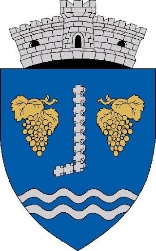                                                               JUDETUL CONSTANTA                                             Anexa nr.2                                                              COMUNA POARTA ALBA                           Model 2009  ITL 027                                                                                                  Impozite si taxe localeCodul de identificare fiscală:4515239						NR:................./....................Adresă: CALEA BUCURESTI NR.25tel/fax: 0241 / 853 228e-mail: taxe.impozite@primariapoartaalba.roD E C L A R A Ţ I Apentru scoaterea din evidenţă a mijloacelor de transportSubsemnatul(a)...............................................................................1) Subscrisa .........................................................., cu sediul în ROMÂNIA/ ......................, judeţul ..............................., codul poştal ..................., municipiul/oraşul/comuna ............................................., satul/sectorul .................................., str. ................................................................................., nr. ......, bl. ......, sc. ......., et. ......, ap ......, identificat prin B.I./C.I./C.I.P./Paşaport seria ...... nr. ................, C.I.F.*)...................................................., tel./fax ........................, e-mail ………………………………, reprezentată prin ..................................................................................2), în calitate de proprietar/coproprietar/moştenitor3)/mandatar/acţionar unic/asociat/administrator/împuternicit cu domiciliul fiscal în ROMÂNIA/ ....................., judeţul ........................................, codul poştal ..................., municipiul/oraşul/comuna........................................, satul/sectorul .................................., str..................................................................., nr. ........, bl. .........., sc. ......., et. ......, ap ........, identificat prin B.I./C.I./C.I.P./Paşaport seria ..... nr. ............., C.I.F.*)........................................., tel./fax............................, e-mail …................……………………, solicit scoaterea din evidenţa dvs. a următorului mijloc de transport marca .............................................., cu seria motor ......................................, seria şasiua) ......................................, capacitatea cilindrică................. cm³, capacitateb) ……… tone, dobândit la data de ...................................., ca efect al: înstrăinării/ transferului la un alt punct de lucru/furtului/ scoaterii din funcţiune/ schimbării domiciliului/ încetarea contractului de leasing înainte de scadenţă/ scoaterii definitive din ţară, începând cu data de ……………….., dovedind aceasta prin: actul .................../...………...........…/ certificatul de radiere .............../……………….…, anexatc) la prezenta.Noul proprietar: ............................................	 Judeţul .......................... Localitatea .................………., sectorul, str.  ............................................, nr. ……..., bl.….., sc. …..,  ap. .... Semnătura declarantului,________________________________a) serie şasiu pentru remorci								b) capacitate tone pentru remorcic)  contribuabilii vor îscrie pe actele ataşate în fotocopie menţiunea „conform cu originalul” şi le vor certifica prin semnătură şi ştampilă